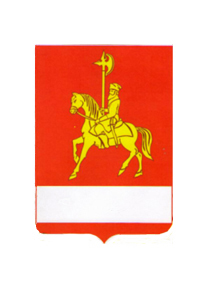 АДМИНИСТРАЦИЯ КАРАТУЗСКОГО РАЙОНАПОСТАНОВЛЕНИЕ14.07.2020                                     с.Каратузское                                       № 574 -пО внесении изменений в постановление администрации Каратузского района от 12.05.2020 № 401-п «О дополнительных мерах, направленных на предупреждение распространения коронавирусной инфекцией, вызванной 2019-nCoV, на территории Каратузского района»	В соответствии с Федеральным законом от 21.12.1994 № 68-ФЗ "О защите населения и территорий от чрезвычайных ситуаций природного и техногенного характера", Федеральным законом от 30.03.1999 № 52-ФЗ "О санитарно-эпидемиологическом благополучии населения", Указом Президента Российской Федерации от 11.05.2020 № 316 "Об определении порядка продления действия мер по обеспечению санитарно-эпидемиологического благополучия населения в субъектах Российской Федерации в связи с распространением новой коронавирусной инфекции (COVID-19)", постановлением Правительства Российской Федерации от 28.04.2020 № 601 "Об утверждении Временных правил работы вахтовым методом", Указом Губернатора Красноярского края от 13.07.2020 года « 185-уг "О внесении изменений в указ Губернатора Красноярского края от 27.03.2020 № 71-уг "О дополнительных мерах, направленных на предупреждение распространения коронавирусной инфекции, вызванной 2019-nCoV, на территории Красноярского края", Законом Красноярского края от 10.02.2000 № 9-631 "О защите населения и территории Красноярского края от чрезвычайных ситуаций природного и техногенного характера", учитывая методические рекомендации "МР 3.1/2.2.0176/1-20. 3.1. Профилактика инфекционных болезней. 2.2. Гигиена труда. Рекомендации по организации работы вахтовым методом в условиях сохранения рисков распространения COVID-19. Методические рекомендации", утвержденные Главным государственным санитарным врачом Российской Федерации 30.04.2020, письмо Управления Федеральной службы по надзору в сфере защиты прав потребителей и благополучия человека по Красноярскому краю от 13.07.2020 № 24-00-17/02-9237-2020, решение краевой комиссии по предупреждению и ликвидации чрезвычайных ситуаций и обеспечению пожарной безопасности от 13.07.2020 № 61, руководствуясь ст.22, 25 Устава муниципального образования «Каратузский район» Красноярского края, ПОСТАНОВЛЯЮ:   1. Внести в  постановление администрации Каратузского района от 12.05.2020 № 401-п «О дополнительных мерах, направленных на предупреждение распространения коронавирусной инфекцией, вызванной 2019-nCoV, на территории Каратузского района» следующие изменения:	пункт 2.5 изложить в следующей редакции:"2.5. Обязать работодателей, привлекающих работников к работам, выполняемым вахтовым методом, обеспечивать проведение лабораторного обследования работников на коронавирусную инфекцию, вызванную 2019-nCoV, за двое суток до выезда к месту нахождения объекта производства работ. При наличии положительного результата (при подозрении на коронавирусную инфекцию, вызванную 2019-nCoV) в отношении работника и его контактных лиц организуется комплекс соответствующих противоэпидемических мероприятий с запретом выезда.Рекомендовать работодателям, привлекающим работников к работам, выполняемым вахтовым методом, обеспечивать размещение работников одним из следующих способов:1) размещение работников, выезжающих для работы вахтовым методом, в специально приспособленных помещениях гостиниц, пансионатов, санаториев, домов и баз отдыха, иных подобных объектов, которые функционируют по типу обсерваторов, на 14 календарных дней до выезда к месту нахождения объекта производства работ для наблюдения за состоянием здоровья работников;2) размещение работников, прибывших на объект производства вахтовых работ (сменных работников), в расположенных на объекте производства вахтовых работ специально приспособленных помещениях, которые могут функционировать по типу обсерватора, на 14 календарных дней со дня прибытия на объект производства вахтовых работ с соблюдением требований:трудового законодательства, иных актов, содержащих нормы трудового права; санитарно-эпидемиологического законодательства Российской Федерации;методических рекомендаций "МР 3.1/2.2.0176/1-20. 3.1. Профилактика инфекционных болезней. 2.2. Гигиена труда. Рекомендации по организации работы вахтовым методом в условиях сохранения рисков распространения COVID-19. Методические рекомендации", утвержденных Главным государственным санитарным врачом Российской Федерации 30.05.2020.".2. Опубликовать настоящее постановление на «Официальном сайте администрации Каратузского района (www.karatuzraion.ru).3. Контроль за исполнением настоящего постановления оставляю за собой.4.Настоящее постановление вступает в силу в день, следующий за днем его официального опубликования в периодическом печатном издании «Вести муниципального образования «Каратузский район»».И.о.главы района                                                                            Е.С.Мигла